2021级新生系列通知 –防疫须知及进校申请流程      在国内疫情中高风险地区所在县（市、区）及14天内有该区域旅居史的新生推迟到校报到。待所在区域降为低风险地区后，经学校批准，持48小时内核酸检测阴性证明、健康绿码和行程绿码方可到校报到。新生报到时间因疫情原因，请同学们按照如下建议的注册时间到校，配合错峰报到：9月8-10日，本科和研究生新生（不含港澳台学生及留学生）报到。     其中商学院9月8日，理工学院9月9日，人文学院9月10日。    9月11日，港澳台及留学生本科、硕士、博士新生报到。新生报到疫情防控要求新生必须在入校前14天，登录学校SAMS系统完成连续14天的健康打卡，须于2021年8月25日起开始SAMS系统14天健康打卡。14天内无发热、咳嗽、腹泻等疑似症状，且14天内未前往过中高风险地区。（SAMS系统网址：https://sams.nottingham.edu.cn ; 新生登录方式：账号：身份证号、密码：身份证后六位）*14天健康打卡步骤1. 进入 SAMS 系统，点击右上角绿色“14天健康打卡”按钮进入申请界面 。2. 每天任何时间，测量体温，点击当天日期进行上传。      3. 如有任何问题请查询下面重要文件板块2021级大陆学生进校申请流程文件新生必须至少在报到前48小时登录学校SAMS系统进行申请，获得进校许可后方可到校报到，学校将严格按照新生报到疫情防控要求审核学生报到申请。其中，14天内省外低风险地区进校的，须持48小时内核酸检测阴性证明、健康绿码和行程绿码方可到校报到。具体流程请留意后续通知。在国内疫情中高风险地区所在县（市、区）及14日内有该区域旅居史的新生推迟到校报到。待所在区域降为低风险地区后，经学校批准，持48小时内核酸检测阴性证明、健康绿码和行程绿码方可到校报到。从境外入境的， 中国香港及中国台湾的新生，严格落实入境人员“14+7+7”集中隔离和健康监测，持核酸检测阴性证明和解除隔离证明返校。因疫情防控原因，陪同学生的亲友及其车辆不允许进校，请同学们理解并按规定批次时间来校。疫情防控，人人有责，请同学们按通知要求做好相关工作，符合接种新冠肺炎疫苗条件的学生请于来校前尽快完成接种。大陆新生进校申请流程1. 进入 SAMS 系统，点击左侧菜单栏“进校申请”按钮进入申请界面。第二步2. 仔细阅读同意知情书，并在阅读完毕后点击“我接受”按钮继续下一步。3. 添加进校申请。4. 请如实填写基本信息，并在返校原因一栏填写：新生报到。申请填写完毕后请及时查看审批进度。如有问题，请致电：0574-88180000 (1397)不能到校的新生报到相关安排对因疫情不能到校报到学习的留学生，学生事务与发展中心的辅导员将会在迎新周期间，安排线上见面会，这也是留学生全部注册流程的最后一步。       迎新后续其他事项和流程，请每位新生同学密切关注以下官方信息渠道：学校官网首页https://www.nottingham.edu.cn/en/index.aspx学生事务与发展中心官微（UNNC_DCL）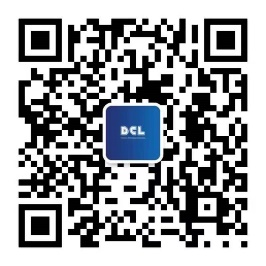 学生事务与发展中心20210825学生管控措施从境外入境的新生（仅韩国）14+7+7管控措施：14 天政府指定酒店集中隔离7天居家医学观察（学校酒店）7天健康监测（学校酒店）从中国香港和中国台湾来校的新生14+7+7管控措施：14 天政府指定酒店集中隔离7天居家医学观察（学校酒店）7天健康监测（学校酒店）国内非中高风险地区及所在县（市、区）返校学生来校前必须申请浙江健康码，14天健康打卡无异常情况，根据健康码绿码和14天行程码提交返校申请。其中14天内省外低风险地区进校的，须持48小时内核酸检测阴性证明、健康绿码和行程绿码方可到校报到。